  Припремна настава за класификациони испитМатематика:106. Одреди решење неједначине: а)             б)             в)                         г)                      д) 107. Производ два узастопна природна броја је већи од њиховог збира за 109. Ти бројеви су:       а) 11 и 12     б) 13 и 14     в) 9 и 10     г) 10 и 11    д) 12 и 13.108. Већа вредност х, за које су бројеви ,  и  узастопни чланови аритметичког низа је:       а) 8   б) 7   в) 4     г) 6    д) 5.109. Вредност израза је:            а) 1     б) 3     в) 4      г) 0    д) 2110. Решење неједначине:  је:а)   б)   в)                г)   д)  Техничко-технолошка област:Каишни преносник на слици се користи :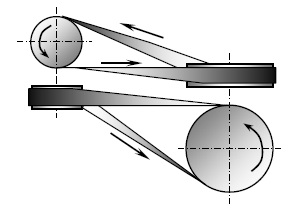 када се вратила секукада се вратила мимоилазе када су вратила паралелнаМашински елемент који зглобно веже делове на слици се зове:	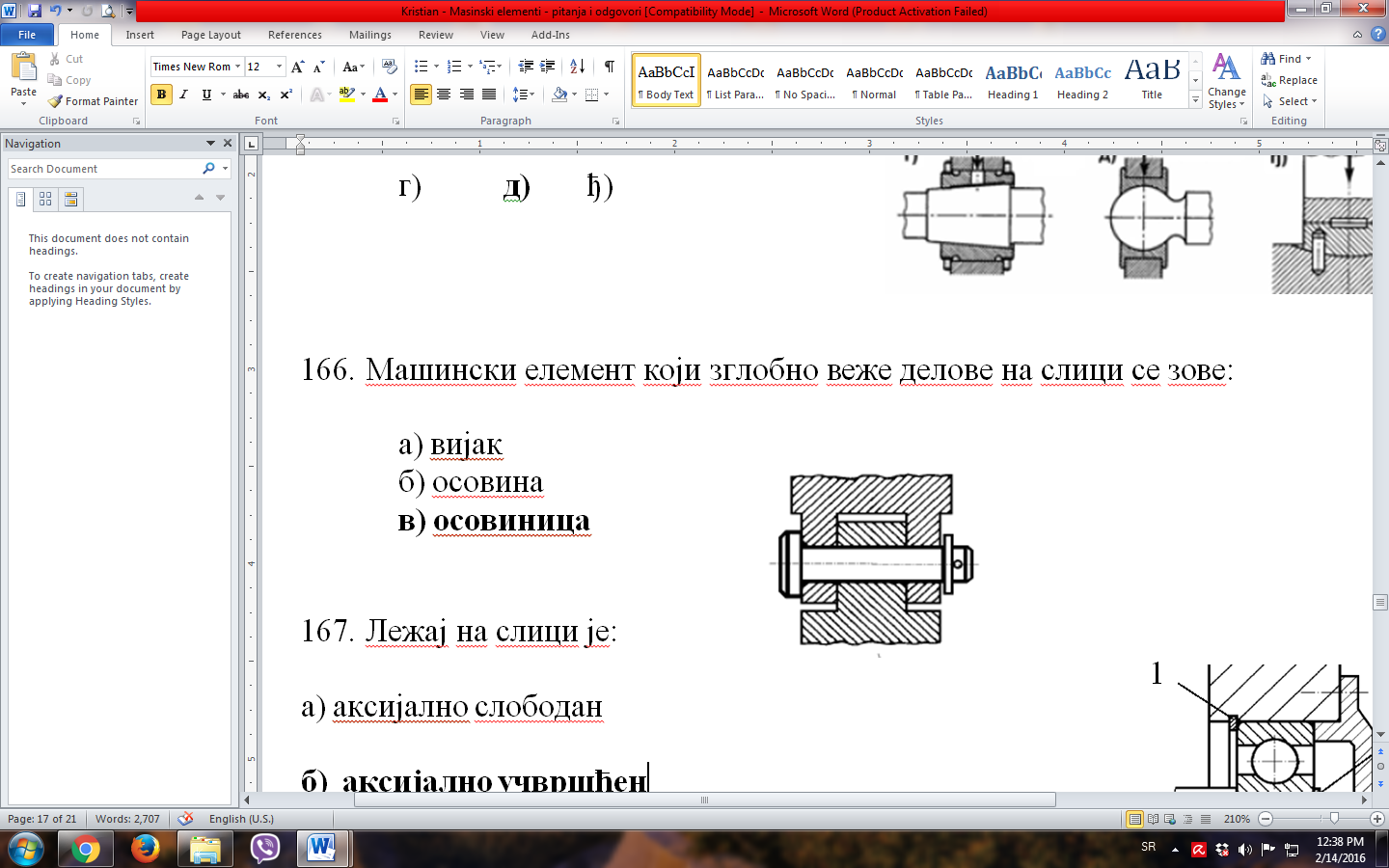 вијакосовинаосовиницаКлин са слике преноси оптерећење: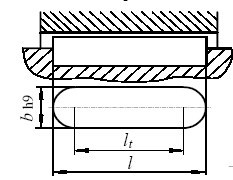 горњом површином доњом површином бочним површинамаШта су то CNC машине?Компјутери који врше снимање рада машинеКомпјутерски вођене машине којима се врши обрадаСистем надзора радника у производњиШта представља функција G01?Брзи ходКружна интерполацијаРадни ходИнформатика:Бинарни запис децималног броја 3 је:030000030001001101111001Скуп комуникационих протокола на којима се базира Интернет је:TCP/IPHTTPSMTPКоја фаза заузима два степена у проточној обради процесора 486?декодирање инструкциједохватање инструкцијеcмештање резултатаизвршавање инструкциједохватање операнадаИзбором тастера BackSpace:брише се један карактер са десне стране курсорабрише се један карактер са леве стране курсорабришу се сви карактери са десне стране курсора, до краја реда***Напомена: Питања из прилога су рађена по Информатору Школе.Тачни одговори су обојени жутом бојом.	Кандидати који се одлуче да полажу класификациони испит као комбиновани тест би требало да спремају сав материјал из прилога, док кандидати који се одлуче да полажу као математички тест би требало да спремају само материјал из области математика. 